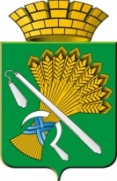 АДМИНИСТРАЦИЯ КАМЫШЛОВСКОГО ГОРОДСКОГО ОКРУГАП О С Т А Н О В Л Е Н И Еот 11.03.2022 N 188О внесении изменений в состав консультативного совета по взаимодействию с национальными и религиозными общественными объединениями на территории Камышловского городского округа, утвержденного постановлением главы Камышловского городского округа от 25.06.2009 №988 (с внесенными изменениями постановлением администрации Камышловского городского округа от 17.02.2021г. №119)Руководствуясь Федеральным законом от 06.10.2003 № 131-ФЗ «Об общих принципах местного самоуправления в Российской Федерации», Уставом Камышловского городского округа, в связи с изменениями кадрового состава, администрация Камышловского городского округаПОСТАНОВЛЯЕТ:1. Внести изменения в состав консультативного совета по взаимодействию с национальными и религиозными общественными объединениями на территории Камышловского городского округа, утвержденного постановлением главы Камышловского городского округа от 25.06.2009 №988, изложив его в новой редакции (прилагается).2. Разместить данное постановление на официальном сайте Камышловского городского округа.3. Контроль за исполнением настоящего постановления возложить на заместителя главы администрации Камышловского городского округа Соболеву А.А.ГлаваКамышловского городского округа                                               А.В. ПоловниковПриложение к постановлению администрацииКамышловского городского округаот 11.03.2022 № 188Состав консультативного совета по взаимодействию с национальными и религиозными общественными объединениями на территории Камышловского городского округаПредседатель: Половников А.В. – глава Камышловского городского округа.Заместитель председателя: Соболева А.А. – заместитель главы администрации Камышловского городского округа.Секретарь: Некрасова Ю.Н. – ведущий специалист Комитета по образованию, культуре, спорту и делам молодежи администрации Камышловского городского округа.Члены комиссии:Кузнецова О.М. – председатель Комитета по образованию, культуре, спорту и делам молодежи администрации Камышловского городского округа;Чикунова Т.А. – председатель Думы Камышловского городского округа (по согласованию);Сенцова Е.В. – начальник организационного отдела администрации Камышловского городского округа;Удалов А.В. – начальник отдела гражданской обороны и пожарной безопасности администрации Камышловского городского округа;Боровских Г.В. – начальник отделения по вопросам миграции межмуниципального отдела Министерства внутренних дел Российской Федерации «Камышловский» (по согласованию); Кириллов А.А. – начальник Межмуниципального отдела Министерства внутренних дел Российской Федерации «Камышловский» (по согласованию);Казакова Ю.С. – председатель территориальной комиссии по делам несовершеннолетних и защите их прав Камышловского городского округа (по согласованию);Иерей Отец Сергий – настоятель МПРО «Приход во имя Покрова Пресвятой Богородицы» (по согласованию);Садиков Д.Б. – руководитель мусульманской религиозной организации «Изге Нур (Добрый свет)» (по согласованию);Боровиков И.Н. – начальник Управления социальной политики по г.Камышлову и Камышловскому району № 8 (по согласованию);Кремлева М.В. – директор государственного управления занятости населения Свердловской области «Камышловский центр занятости» (по согласованию);Озорнин С.В. – главный редактор газеты «Камышловские известия» (по согласованию);Ахалашвили Д.Т. – специалист по связям с общественностью муниципального казенного учреждения «Центр обеспечения деятельности администрации  Камышловского городского округа»;Андреев С.В. – атаман некоммерческой организации «Станичное казачье общество «Камышловская», командир народной дружины Камышловского городского округа (по согласованию).